Группа 3.Тема "Счет"Задание: повторить изученные стихи про цифры, по тетради-словарю считать устно 1-10 (прямой и обратный порядок).Тема "Времена года"Задание: повторить изученные стихи по картинкам в тетради -словаре.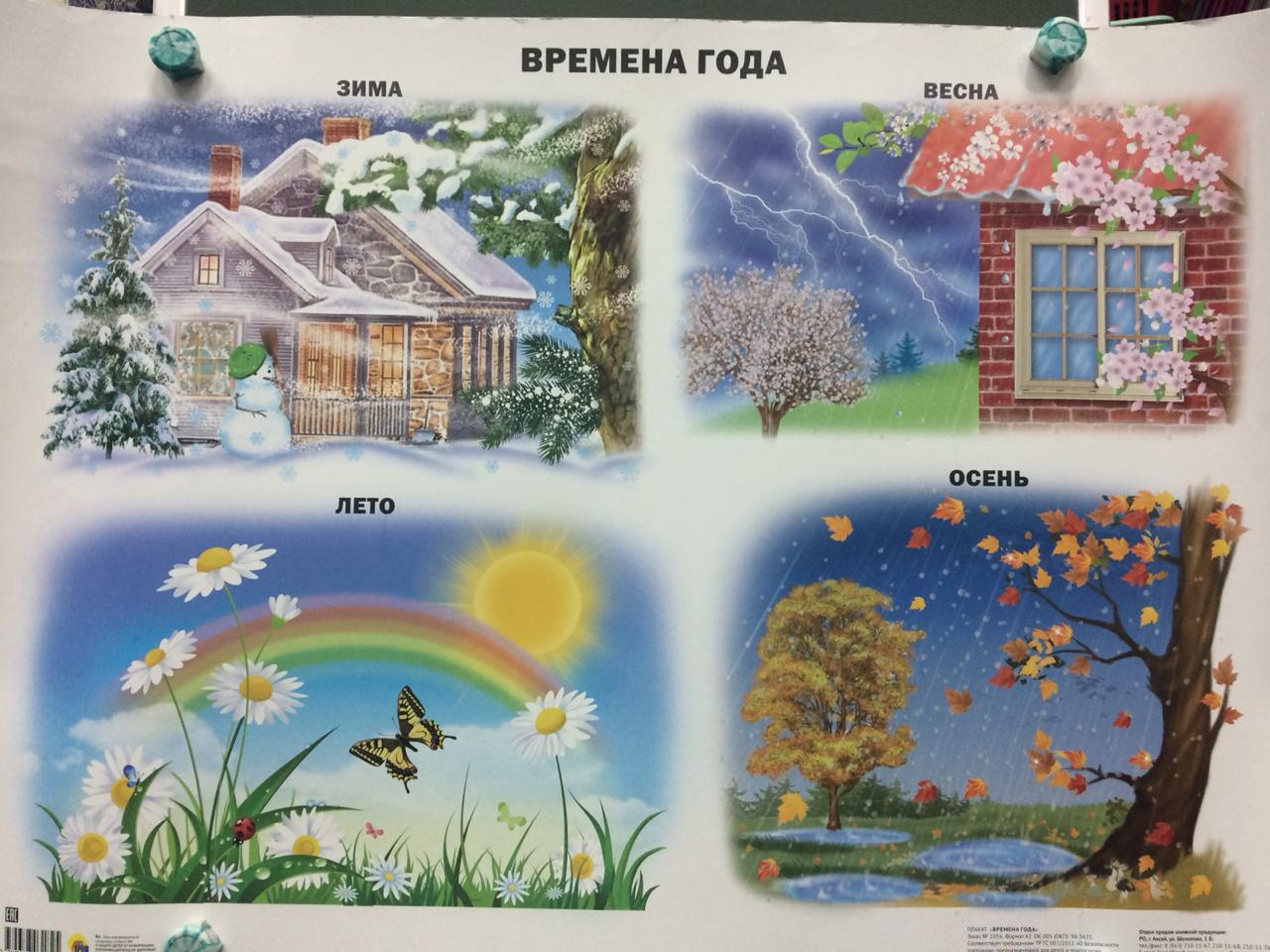 